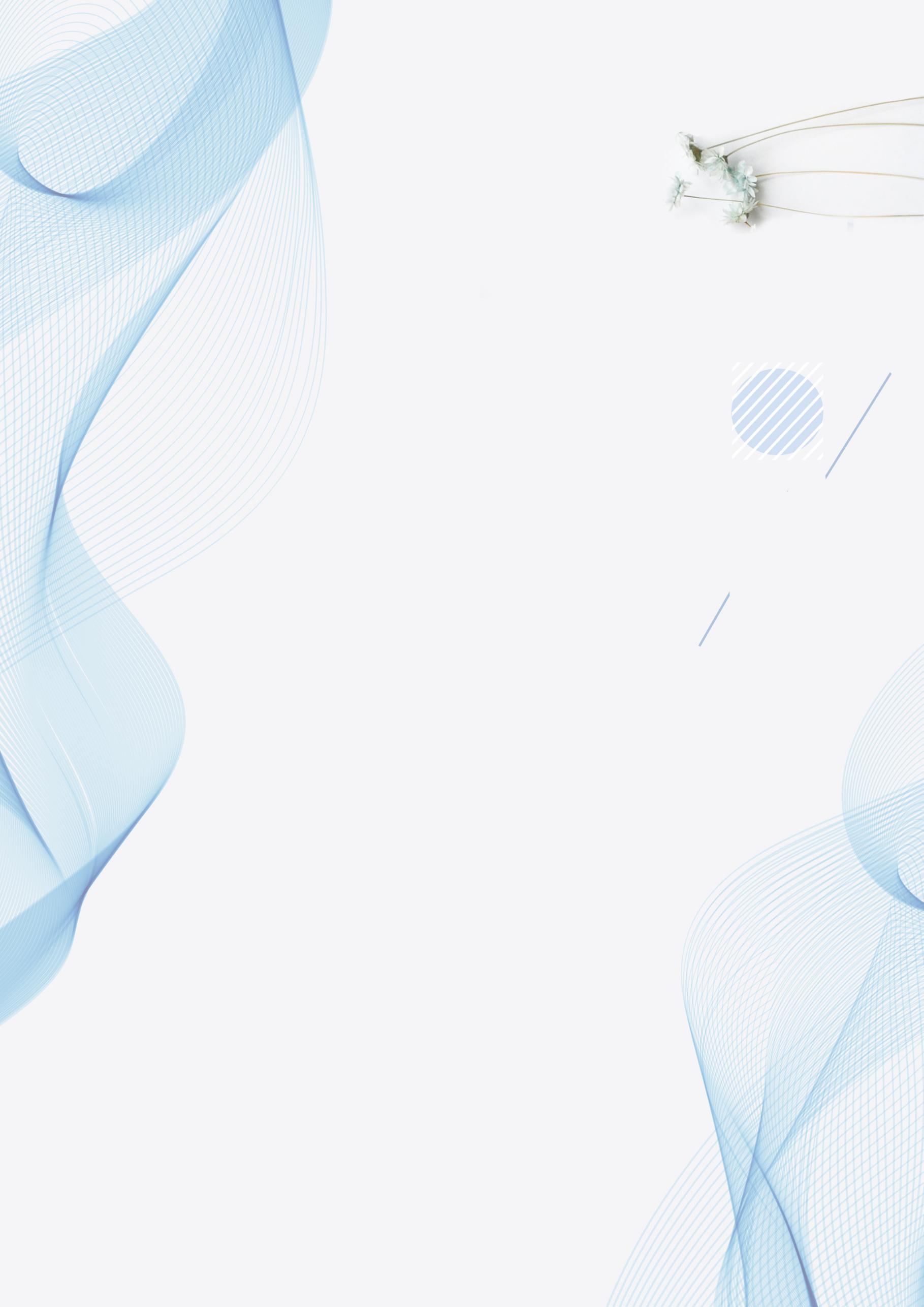 办公资源求职意向：高分子物理化学实习生电话：131XXXXXXXX	邮箱：上海市浦东新区热爱教育事业，关爱学生，性格开朗，多次担任学生干部，具备良好的人际交往能力，也锻炼较强的统筹能力及抗压能力；参与国家级科研项目，熟练掌握实验室操作技能，有较高的创新精神和较强的实践能力，  	奖项荣誉	2012年9月因军训中表现突出被评为XXX师范大学“军训先进个人”2014年5月因担任年级团总支书时工作表现突出被评为XXX师范大学“优秀团干部” 2014年6月因担任班级班长时管理工作突出被评为XXX师范大学“优秀班长” 	技能证书	全国普通话二级甲等，标准的汉语口语；CET-4，优秀的英语听说写能力；计算机一级优秀，熟悉计算机各项操作；广东省中小学心理健康教育C证； 	教育背景	2012.09-2016.07   XXX师范大学   化学专业（本科）学业成绩：平均绩点3.18；因品学兼优连续两年获得国家励志奖学金、校级奖学金。 	工作经历	校内实践 2013.04-2013.06化学与环境学院党支部	党校班主任在培训过程中力抓纪律，对学员资格进行认定并组织学员开展主题实践活动，使党校培训工作顺利开展，也使自己对党组织的工作有了进一步的认识。2012.10-2013.06	XXX大学化学与环境学院	 年级团总支书积极配合学校的管理工作，组织开展各类工作和活动，检查督促各班级工作开展情况，关心帮助困难同学；任职期间，能平衡自己的事务和学习，起到模范带头作用，受到老师和同学的认可。